Hook 2:Dog Control LawsDangerous Dogs Control in NZWatch video   https://www.tvnz.co.nz/one-news/new-zealand/graphic-warning-three-children-a-week-hospitalised-by-dog-bites-6366335?auto=4393184507001 Article 1: Unleashed dogs on an Auckland beach are an injury-causing nightmare, locals claim www.stuff.co.nz/auckland/local-news/north-shore-times/88756915/claims-of-unleashed-dogs-a-nightmare-causing-injury-at-auckland-beachArticle OneUnleashed dogs on an Auckland beach are an injury-causing nightmare, locals claim TOM DILLANE      Last updated 09:57, January 27 2017 One of the most popular beaches on Auckland's North Shore is being overrun by unruly dogs, a residents' group says.Council rules allow dogs off the leash from 6.30pm to 10am at Takapuna Beach. For the rest of the day, dogs are prohibited from the beach.But a group of North Shore residents held its first meeting in order to lobby for stricter rules and better enforcement.Birkenhead resident Jane Davis with her dog Milly who was impatient to get moving along Takapuna Beach, Auckland.They claim they have never seen a dog officer policing the time restrictions, and the number of dogs running wild on the beach has "Most dogs are pretty good but there are really big dogs that are not under control. They're the ones that cause a nightmare and unfortunately they are actually injuring people," Takapuna resident and group member Shelley Tetro said.Northcote Point resident Rebecca Brown with her Staffordshire Bull Terrier puppy haven't encountered any problems. "I think there's a groundswell of people who have just had enough. At the end of day, I think humans should be enjoying the beach first and foremost. The beach isn't there as a dog playground."Another member of the residents' group, Garry Venus from Hauraki, said "at high tide it's a complete obstacle course getting along the beach without being tripped up by a dog or run into by one".The group of 12 North Shore residents were all daily users of Takapuna Beach and met through word-of-mouth.A decidedly unmenacing golden retriever walking Takapuna Beach.On Monday, January 23, they held their first formal meeting where they talked to Devonport-Takapuna Local Board member Mike Cohen about what could be done to increase dog officers patrolling Takapuna.They also want to reduce the hours dogs can be on Takapuna Beach - from ending at 10am down to 8am. The group was keen to stress they weren't anti-dog in general - and a number of them owned dogs.However, a quick survey of Takapuna Beach dog walkers on Friday morning showed users felt the resident group's concerns were exaggerated.Shelley Tetro, Takapuna, and her brother-in-law David Tetro, Milford, are both part of the North Shore residents' group seeking better enforcement of council bylaws stating dogs must be under control at all times either on or off their leash. "I think they're overreacting. It's important to bring your dog to the beach. I've never had a problem with a dangerous dog, ever," Northcote Point resident Rebecca Brown said.Takapuna resident Claire Bramwell said the idea of reducing the time dogs were allowed on Takapuna Beach by two hours was "ridiculous"."It wouldn't work, that's the best time," Bramwell said.Rusty's owner did not wish to comment on the issue.Yet Birkenhead resident Jane Davis did share some of the group's concerns:"Actually, previous summers, it's been bedlam down here. I think I'm a responsible dog owner, so I don't have a problem, but then there are ones that aren't, and couldn't care less if their dogs are running up to people, or barking incessantly."None of the dog-walkers spoken to along Takapuna Beach said they had ever seen a council dog officer on the beach.Takapuna resident Claire Bramwell with her dog Stella - who would resent less time on Takapuna Beach each day.Auckland Council animal manager Tracey Moore said patrols of Auckland beaches occurred randomly during restricted times - when staff were available."Rather than having scheduled times, we do this so our patrols cannot be anticipated by those who choose to disregard the rules," Moore said.News of the Takapuna residents group has spread fast online, with New Zealand record producer Paul Ellis posting in opposition to the group on the Stand Up Auckland Dog Owners!!! Facebook page:"In the three years, I have been going to the beach [Takapuna], which is practically every weekday, I have never seen a fight or anyone get knocked over." In a later interview, Ellis said the idea of reducing the dog hours on Takapuna Beach was "just plain crazy". "The beach is for everybody, it's not just for the select few, and it's been a very popular dog beach for eons."  However, local osteopath, Sharon Forty, from Osteo Family Health in Belmont, said she has filled out numerous ACC claims from people injured from dogs at Takapuna Beach."Ribs sprains, lumbar sprains, all the way through to concussion. It is becoming regular, by out-of-control dogs, [at] Takapuna Beach."The residents' group was compiling their complaints to Auckland Council, which will then be redirected to the Devonport-Takapuna Local Board.Local boards have the authority to set the hours for dog access to local parks, beaches, and foreshores.If people wish to report a dog incident to Auckland Council, they can call (09) 301 0101.Stuff www.stuff.co.nz/auckland/local-news/north-shore-times/88756915/claims-of-unleashed-dogs-a-nightmare-causing-injury-at-auckland-beachHook 3:Flexible School Hours http://www.education.govt.nz/ministry-of-education/legislation/education-legislation-amendment-act/varying-school-opening-hours-at-a-glance/ http://www.stuff.co.nz/nelson-mail/news/10167332/Flexible-school-hours-get-big-tickhttp://www.stuff.co.nz/national/education/77697909/proposed-flexible-school-hours-make-no-sense--island-bay-principal-perry-rush Proposed flexible school hours make no sense - Island Bay principal Perry RushStuff, March 9 2016 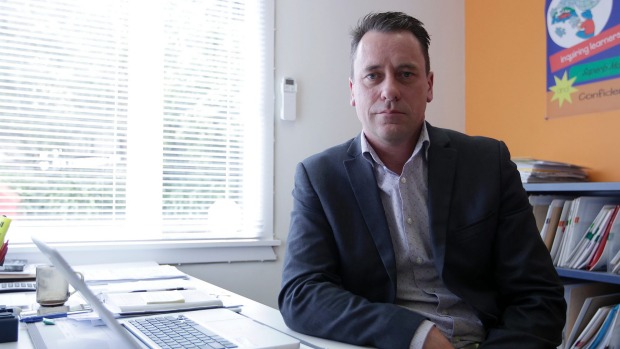 Island Bay School principal Perry Rush says the school hours as they currently are work perfectly fine.Parents say they're "horrified" at the idea of flexible school hours and the potential chaos it will cause for families enrolled at several different schools.The idea of schools having flexibility with their opening and closing hours is part of the Education Legislation Bill that is currently before select committee.On Wednesday, principal Perry Rush of Wellington's Island Bay School said he had done a "straw poll" of about 20 parents on Tuesday afternoon asking them what they thought of the idea."I'm at a decile 10 school so a very professional community in Island Bay and I asked a good 20 parents what their thoughts were on more flexible hours and they were horrified".He said parents' responses consisted of concerns about how it would work and the practicalities of picking up children from different schools with different finishing times.Other responses included, "I've got to pick my kids up from those schools and I've got their sporting activities after school - how's that going to land for me and my part-time work that I organise around students?"Rush said the whole concept was a "minefield" and he wasn't entirely sure what the problem was with the status quo."Why are we thinking this is important? I think it's decidedly unimportant in terms of the structure we have for schooling and the way it works to best deliver outcomes for kids in New Zealand," he said.Green Party education spokeswoman Catherine Delahunty agrees with the Island Bay School community and says school hours should be best for kids and their families."No kid should have to miss out on soccer practice or a play-date or the cool things about being a kid because it is easier for the school."Parents already have complex lives, why make things even harder with pick ups and drop offs at different times?" she said.ACT leader David Seymour supports the proposal and backs schools to best understand the local community and its needs, not MPs sitting in Parliament."What I'd say to people who object to giving schools extra freedoms is this - you don't have to use them but that does not give you the right to stop other people having their freedom to run schools in their communities in a way that best suits their children's future."I get sick and tired of these people who do not understand that giving freedom to others does not affect them and they have no right to take away other people's flexibility just because they don't want to use it themselves," he said.Education Minister Hekia Parata has previously said she supports allowing schools to change their opening hours with the agreement of their community.Flexible school hours get big tick Nelson Mail, STACEY KNOTT Nelson schools say they would welcome the opportunity to set their own hours and school holiday periods to work with their own needs. Education Minister Hekia Parata commissioned a taskforce report which she received last week that looked at the regulations around school timing and hours. While she has not released the findings of the report, she has said she is "very interested" in how the Government would give flexibility to schools to make choices that would work with their own communities. The taskforce was established to consider how improved legislation and regulation could contribute to raising student achievement. The report looked at whether the rules that set the length of the school day and the timing of school holidays were too restrictive. It was part of the Government's confidence and supply arrangement between the National and ACT parties. Te Kura Kaupapa Maori o Tuia Te Matangi principal Merita Waitoa-Paki said she would welcome the opportunity to try opening the school at different hours to those already set. "We could try and start at 10am and go through to 4pm. That would give parents time to come and have breakfast club here." She said schools had different cultures and that the status quo did not work for everyone. "It's great that the ministry is finally looking at them [changing hours]." Birchwood School principal Chris Herrick said he thought school hours worked well as they were, but consulting the sector on them was a "brilliant idea". He said he would be open to changing school holiday periods especially over summer. Hira School principal Tonnie Uiterwijk said he had been discussing ideas with his staff on changing the school day. "We were thinking that even lengthening our school day by 15 minutes, if you do that over 40 weeks that ends up with two full weeks." He said if they used those 15 minutes each day for reading, the impact that would have on the students and their vocabulary would add up. The school currently opened at 8.30am and finished for the day at 2.30pm. Uiterwijk said the extra 15 minutes would work well for some parents. He said he would like to see a short holiday around Christmas and then a longer summer holiday in February. Waimea College principal Larry Ching also said he would welcome flexible hours. He said there were a raft of reasons why it would work, though there were counter-arguments too. He particularly wanted to see primary, intermediate and secondary schools align school holidays which could be better for families. Ching had previously been on sabbatical in Canada. A school he visited extended its hours four days a week in order to give its students a fifth day off. This allowed staff time for professional development. He said he would also be open to summer schooling, where struggling students could take extra classes. 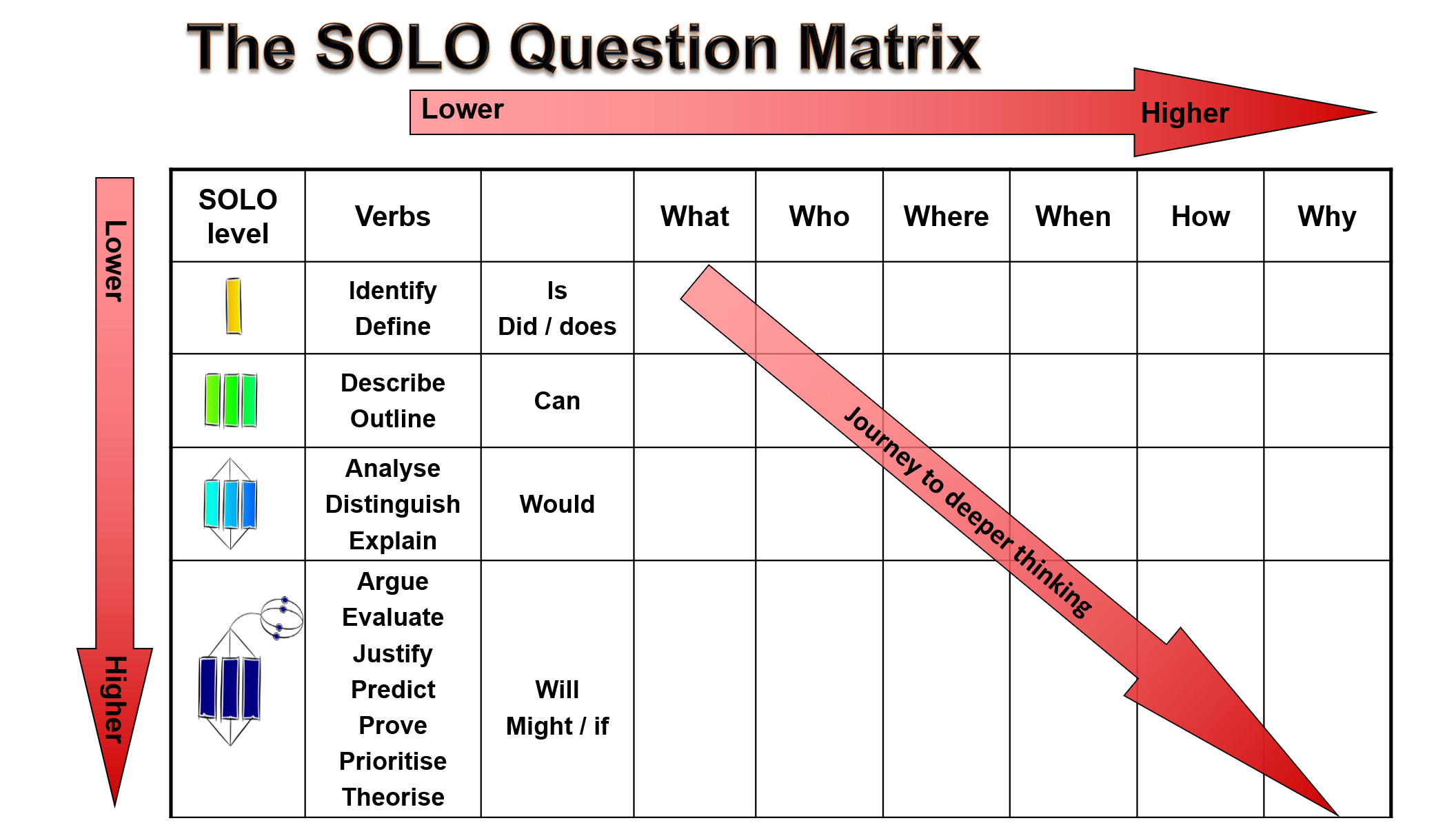 